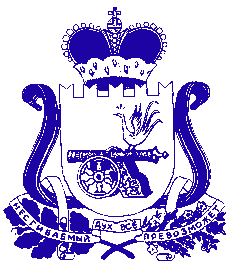 ДЕПАРТАМЕНТ  имущественных  и  земельных   Отношений  Смоленской области п  р  и  к  а  з «23» мая 2023                                                                                                                                      № 437В соответствии с Федеральным законом от 03.07.2016 № 237-ФЗ                             «О государственной кадастровой оценке», Положением о Департаменте имущественных и земельных отношений Смоленской области, утвержденным постановлением Администрации Смоленской области от 20.02.2009 № 86, на основании решения о пересчете кадастровой стоимости от 04.05.2023                        № ЗУ-2023-14, принятого областным специализированным государственным бюджетным учреждением «Фонд государственного имущества Смоленской области» в соответствии со статьей 21 Федерального закона от 03.07.2016 № 237-ФЗ «О государственной кадастровой оценке»,п р и к а з ы в а ю:Внести в пункт 580195 приложения к приказу начальника Департамента имущественных и земельных отношений Смоленской области от 07.11.2022 № 1083 «Об утверждении результатов определения кадастровой стоимости земельных участков, расположенных на территории Смоленской области» (в редакции приказов начальника Департамента имущественных и земельных отношений от 21.03.2023 № 241, от 05.04.2023 № 284, от 03.05.2023 № 390) изменение, изложив его в следующей редакции:Настоящий приказ вступает в силу со дня его обнародования (официального опубликования) и распространяет свое действие на правоотношения, возникшие с 1 января 2023 года.О внесении изменения в приказ начальника Департамента имущественных и земельных отношений Смоленской области                      от 07.11.2022 № 108358019567:03:0020201:637394 184,23И.о. начальника Департамента                                                            Т.В. Яковенкова